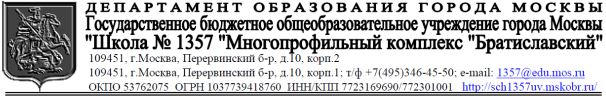 Рабочая программа по предмету«Изобразительное искусство»(Базовый уровень)1 классы(1 «И», 1 «К», 1 «Л»)Составители:Сивакова О.А. -учитель начальных классов первой квалификационной категории,Осипова С.М.- учитель начальных классов первой квалификационной категории,Шматкова А.Н. - учитель начальных классов21 августа 2016 г.Аннотация к рабочей программе «Изобразительное искусство» 1 класс.Рабочая программа по курсу «Изобразительное искусство» для 1 класса. Классы: 1 «И», 1 «К», 1 «Л». Базовый уровень. Составители: учитель начальных классов Сивакова О.А., учитель начальных классов Осипова С.М., учитель начальных классов Шматкова А.Н.Неменский Б. М., Неменская Л. А., Горяева Н. А. и др. Изобразительное искусство. Рабочие программы. Предметная линия учебников под редакцией Б. М. Неменского. 1-4 классы.Используемые учебные пособия:Неменская Л. А. / Под редакцией Неменского Б. М. Изобразительное искусство. Ты изображаешь, украшаешь и строишь. 1 классНеменская Л. А. / Под редакцией Неменского Б. М. Изобразительное искусство. Твоя мастерская. Рабочая тетрадь. 1 классНеменский Б. М., Неменская Л. А., Коротеева Е. И. и др. / Под редакцией Неменского Б. М. Уроки изобразительного искусства. Поурочные разработки. 1-4 классы.На изучение предмета «Изобразительное искусство» в 1 классе выделяется 33 часа в год  (1 ч в неделю, 33 учебные недели).Контрольные работы по данному предмету программой не предусмотрены.Используемые технологии:проблемно-диалогическая технология, технология проектов, технология целеполагания, технология смыслового чтения, технология оценивания, технология деятельностного метода, игровые технологии, технология дифференцированного обучения, компьютерные технологии.Цели реализации курса:формирование художественной культуры учащихся как неотъемлемой части культуры духовной, т. е. культуры мироотношений, выработанных поколениями;формирование нравственно-эстетической отзывчивости на прекрасное и безобразное в жизни и искусстве, т. е. зоркости души ребенка.Особенности реализации программы для детей с ОВЗ - дети с ОВЗ отсутствуютПрограмма принята на заседании Методического совета № 1 от 31.08.2016г. и утверждена директором ГБОУ Школа № 1357 Салтыковой Т.А.ПЛАНИРУЕМЫЕ РЕЗУЛЬТАТЫ ОСВОЕНИЯУЧЕБНОГОПРЕДМЕТАЛичностные результатыотражаются в индивидуальных качественных свойствах учащихся, которые они должны приобрести в процессе освоения учебного предмета по программе «Изобразительное искусство»:чувство гордости за культуру и искусство Родины, своего народа;уважительное отношение к культуре и искусству других на-родов нашей страны и мира в целом;понимание особой роли культуры и искусства в жизни общества и каждого отдельного человека;сформированность эстетических чувств, художественно-творческого мышления, наблюдательности и фантазии;сформированность эстетических потребностей (потребностей в общении с искусством, природой, потребностей в творческом отношении к окружающему миру, потребностей в самостоятельной практической творческой деятельности), ценностей и чувств;развитие этических чувств, доброжелательности и эмоционально-нравственной отзывчивости, понимания и сопереживания чувствам других людей;овладение навыками коллективной деятельности в процессе совместной творческой работы в команде одноклассников под руководством учителя;умение сотрудничать с товарищами в процессе совместной деятельности, соотносить свою часть работы с общим замыслом;умение обсуждать и анализировать собственную художественную деятельность и работу одноклассников с позиций творческих задач данной темы, с точки зрения содержания и средств его выражения.Метапредметные результатыхарактеризуют уровень сформированности универсальных способностей учащихся, проявляющихся в познавательной и практической творческой деятельности:освоение способов решения проблем творческого и поискового характера;овладение умением творческого видения с позиций художника, т. е. умением сравнивать, анализировать, выделять главное, обобщать;формирование умения понимать причины успеха / неуспеха учебной деятельности и способности конструктивно действовать даже в ситуациях неуспеха;освоение начальных форм познавательной и личностной рефлексии;овладение логическими действиями сравнения, анализа, синтеза, обобщения, классификации по родовидовым при-знакам;овладение умением вести диалог, распределять функции и роли в процессе выполнения коллективной творческой работы;использование средств информационных технологий для решения различных учебно-творческих задач в процессе поиска дополнительного изобразительного материала, выполнение творческих проектов, отдельных упражнений по живо-писи, графике, моделированию и т. д.;умение планировать и грамотно осуществлять учебные действия в соответствии с поставленной задачей, находить варианты решения различных художественно-творческих задач;умение рационально строить самостоятельную творческую деятельность, умение организовать место занятий;осознанное стремление к освоению новых знаний и умений, к достижению более высоких и оригинальных творческих результатов.Предметные результатыхарактеризуют опыт учащихсяв художественно-творческой деятельности, который приобретается и закрепляется в процессе освоения учебного пред-мета:сформированность первоначальных представлений о роли изобразительного искусства в жизни человека, его роли в духовно-нравственном развитии человека;сформированность основ художественной культуры, в том числе на материале художественной культуры родного края,эстетического отношения к миру; понимание красоты как ценности, потребности в художественном творчестве и в общении с искусством;овладение практическими умениями и навыками в восприятии, анализе и оценке произведений искусства;овладение элементарными практическими умениями и навыками в различных видах художественной деятельности (рисунке, живописи, скульптуре, художественном конструировании), а также в специфических формах художественной деятельности, базирующихся на ИКТ (цифровая фотография, видеозапись, элементы мультипликации и пр.);знание видов художественной деятельности: изобразитель-ной (живопись, графика, скульптура), конструктивной (дизайн и архитектура), декоративной (народные и прикладные виды искусства);знание основных видов и жанров пространственно-визуальных искусств;понимание образной природы искусства;эстетическая оценка явлений природы, событий окружающего мира;применение художественных умений, знаний и представлений в процессе выполнения художественно-творческих работ;способность узнавать, воспринимать, описывать и эмоционально оценивать несколько великих произведений русского и мирового искусства;умение обсуждать и анализировать произведения искусства, выражая суждения о содержании, сюжетах и выразительных средствах;усвоение названий ведущих художественных музеев России и художественных музеев своего региона;умение видеть проявления визуально-пространственных искусств в окружающей жизни: в доме, на улице, в театре, на празднике;способность использовать в художественно-творческой деятельности различные художественные материалы и художественные техники;способность передавать в художественно-творческой деятельности характер, эмоциональные состояния и свое отношение к природе, человеку, обществу;умение компоновать на плоскости листа и в объеме задуманный художественный образ;освоение умений применять в художественно-творческой деятельности основы цветоведения, основы графической грамоты;овладение навыками моделирования из бумаги, лепки из пластилина, навыками изображения средствами аппликации и коллажа;умение характеризовать и эстетически оценивать разнообразие и красоту природы различных регионов нашей страны;умение рассуждать о многообразии представлений о красоте у народов мира, способности человека в самых разных природных условиях создавать свою самобытную художественную культуру;изображение в творческих работах особенностей художественной культуры разных (знакомых по урокам) народов, передача особенностей понимания ими красоты природы, человека, народных традиций;способность эстетически, эмоционально воспринимать красоту городов, сохранивших исторический облик, — свидетелей нашей истории;умение приводить примеры произведений искусства, выражающих красоту мудрости и богатой духовной жизни, красоту внутреннего мира человека.СОДЕРЖАНИЕ  КУРСАТЫ  ИЗОБРАЖАЕШЬ,  УКРАШАЕШЬ  И  СТРОИШЬТы  учишься  изображатьИзображения всюду вокруг нас. Мастер Изображения учит видеть. Изображать можно пятном. Изображать можно в объеме. Изображать можно линией. Разноцветные краски.Изображать можно и то, что невидимо (настроение). Художники и зрители (обобщение темы).Ты  украшаешьМир полон украшений. Цветы.Красоту нужно уметь замечать. Узоры на крыльях. Ритм пятен. Красивые рыбы. Монотипия.Украшения птиц. Объемная аппликация. Узоры, которые создали люди.Как  украшает  себя  человек.Мастер Украшения помогает сделать праздник (обобщение темы).Ты  строишьПостройки в нашей жизни. Дома бывают разными.Домики, которые построила природа. Дом снаружи и внутри.Строим  город.Все имеет свое строение. Строим вещи.Город,  в  котором  мы  живем  (обобщение  темы).Изображение, украшение, постройка всегда помогают друг другуТри Брата-Мастера всегда трудятся вместе. Праздник весны.Сказочная страна. Времена года.Здравствуй, 	лето! 	Урок 	любования 	(обобщение 	темы).ТЕМАТИЧЕСКОЕ ПЛАНИРОВАНИЕ уроков по курсу «Изобразительное искусство»ВВЕДЕНОв действие приказом школы от 01.09.2015г. № 44Рассмотрено на заседаниипроектной группы в области начального общего образованияПротокол № 1от «29» августа 2016 года.Руководитель проектной группы ______________________О.А.ВарющенковаРассмотрено на заседании Методического совета. Протокол № 1от «31» августа 2016 года.Председатель Методического совета______________С.В Касилина.УтверждаюДиректорГБОУ «Школа № 1357____________________Т.А.Салтыкова Приказ № ____ от «__» _________2016 г.№ п.п.Название темы (раздела)Кол-во часов, отводимое на изучение темы (раздела)Ты изображаешь. Знакомство с Мастером Изображения.Ты изображаешь. Знакомство с Мастером Изображения.91Все дети любят рисовать.12Изображения всюду вокруг нас.13Материалы для уроков изобразительного искусства.14Мастер Изображения учит видеть.15Изображать можно пятном.16Изображать можно в объеме.17Изображать можно линией.18Разноцветные краски.19Художники и зрители.1Ты украшаешь. Знакомство с Мастером Украшения.Ты украшаешь. Знакомство с Мастером Украшения.810Мир полон украшений.111Красоту нужно уметь замечать.112Цветы.113Узоры на крыльях.114Красивые рыбы.115Украшения птиц.116Узоры, которые создали люди.117Мастер Украшения помогает сделать праздник.1Ты строишь. Знакомство с Мастером Постройки.Ты строишь. Знакомство с Мастером Постройки.818Постройки в нашей жизни.119Дома бывают разными.120Домики, которые построила природа.121Снаружи и внутри.122Строим город.123Все имеет свое строение.124Строим вещи.125Город, в котором мы живем.1Изображение, украшение, постройка всегда помогают друг другу.Изображение, украшение, постройка всегда помогают друг другу.826Три Брата-Мастера всегда трудятся вместе.127Праздник птиц.128Разноцветные жуки.129-30Сказочная страна.231-32Времена года.233Здравствуй, Лето!1ИТОГО ЧАСОВ ЗА ГОД:33